Odbočovací redukce s těsněním 90° ABR 200-150Obsah dodávky: 1 kusSortiment: K
Typové číslo: 0055.0425Výrobce: MAICO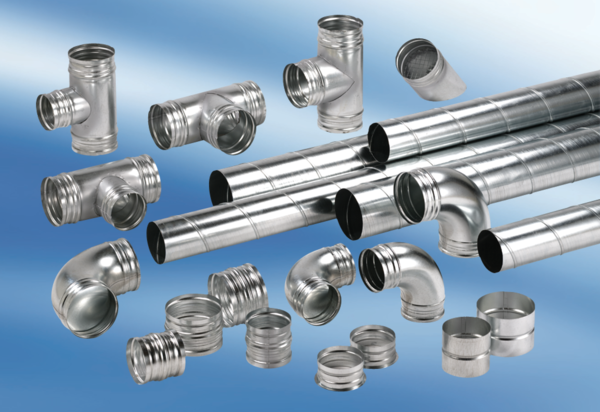 